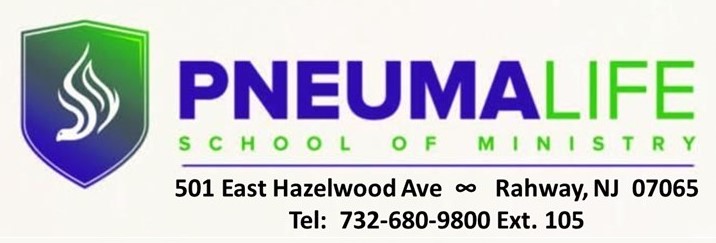 REGISTRATION FORM(Please populate all boxes and return via email to pneumalifeschool@yahoo.com)LAST NAME						FIRST NAME    				STUD IDEMAIL ADDRESS  									   PHONE #ACADEMIC PROGRAM  Please place an “X” next to desired course.   Fees should be paid before first night of instruction.                                     AMOUNT PAID Student Signature**                      / Date  **TYPED NAME CONSTITUTES VALID SIGNATURETo make a payment, please cut and paste the link below and enter the amount of payment:  https://square.link/u/fr9BzYJuFor Office Use OnlyTOTAL AMOUNT DUE:  $ ____________________SELECT COURSECOURSE NAMECOURSE #TUITION FEEREG FEEBOOK FEETOTAL COSTHISTORY OF CHRISTIANITY II DTHE 454$405$35.$60. $500.**MAJOR WORLD RELIGIONS DTHE 303$405$35.$80. $520.**OLD TESTAMENT DBIB 110$405$35.$80.$520.**POETIC LITERATURE DBIB 457$405$35.$70.$510.**SERMON PREPARATIONDPRM 340$405$35.$65.$505.**SPIRITUAL ISSUES IN SUBSTANCE ABUSEDPRM 340$405$35.$70.$510.**MINISTRY PRACTICUMDPRM 320$135.$35.$170.DATEAMT PAIDBALANCE